注册制是什么2021年底，中央经济工作会议提出，改革开放政策要激活发展动力，要抓好要素市场化配置综合改革试点，全面实行股票发行注册制，预示着以“注册制”为代表的金融供给侧改革将取得阶段性成果。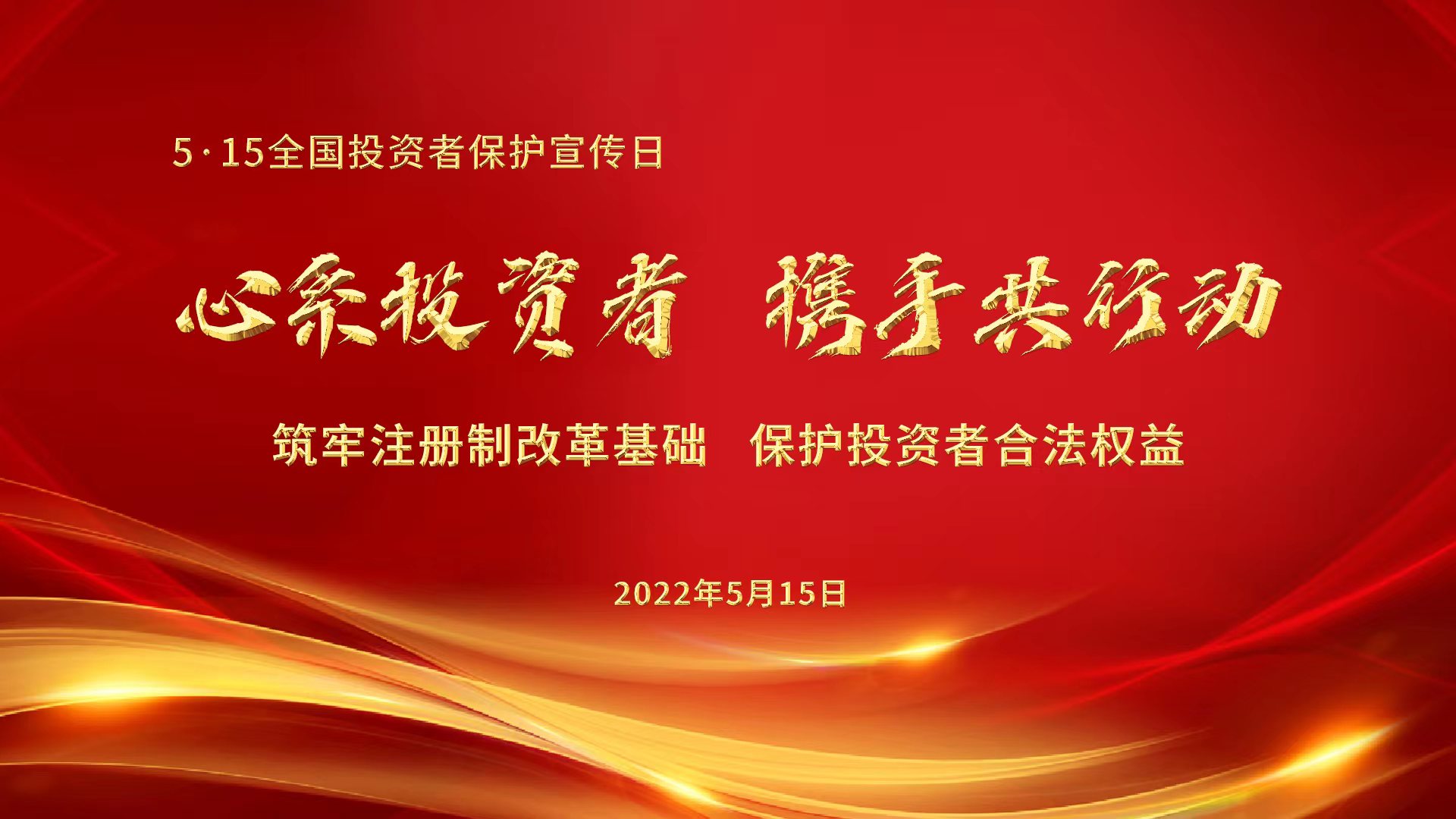 什么是注册制证券发行的注册制又叫“申报制”或“形式审查制”，是指政府对发行人发行证券，事先不作实质性审查，仅对申请文件进行形式审查，发行者在申报申请文件以后的一定时期以内，若没有被政府否定，即可以发行证券。注册制与核准制有哪些区别？ 区别于核准制，在证券发行的注册制下，证券机关对证券发行不作实质条件的限制。证券主管机关不对证券发行行为及证券本身作出价值判断，其对公开资料的审查只涉及形式，不涉及任何发行实质条件。发行人只要依规定将有关资料完全公开，主管机关就不得以发行人的财务状况未达到一定标准而拒绝其发行。“心系投资者，携手共行动——筑牢注册制改革基础，保护投资者合法权益”，长久物流在此提醒各位投资者，学习掌握金融知识，增强风险防范意识，树立理性投资理念。